       ATHLETICS YUKON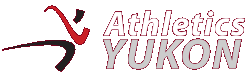 ANNUAL GENERAL MEETINGMINUTESSeptember 24, 2013, 7 pm					       Sport Yukon Boardroom1. Call to order: 7:05pm 2. Appointment of secretary: Lauren Whyte will take minutes. 3. Notice to the membership: proper notice of the AGM was given to the membership and AGM is being held within 30 days of yearend (which was August 31st, 2013)4. Additions to agenda: None5.  Approval of agenda: MOVED by Tom Ullyett, seconded by Bonnie Love, agenda approved.6.  Financial Report (by Bonnie Love, Treasurer): we still have money! The Sport for Life money is for athlete development. We were able to support the athletes who travelled to the Jack Brow competition in Toronto. The return from the fun runs were down a bit – they generated $1000 last year and $800 this year.  Overall AY is in good shape financially and we will be able to finish off the projects that were started this year. 7.  Resolution accepting financial statements as presented: MOVED by Tanya Astika, seconded by Ben Yu Schott, resolution accepted.8.  Resolution waiving requirements of an annual audit or review by a professional accountant: since we are a category B society (meaning we generate less than $20,000 a year) we do not have to have our books audited or reviewed by a professional accountant based on an approved motion at our AGM. MOVED by Don White, seconded by Bryan Craven, resolution accepted. 9.  Membership Report (by Bryan Craven): we had 195 members this year (last year we had 206). The majority of membership is female and this has been consistent over the years. Less youth involvement this year, but membership is relatively static. Online “Trackie” membership program is still a work in progress but is working well. The program is free and there is a link to the page on the Athletics Yukon website. 10.  Youth Development Report (by Don White): for the second year in a row, we’ve had access to the Nike Grand Prix in Toronto – it looks like it will be going ahead next year as well. If we take a full team (26 athletes) it means we need an athlete in each event, including hurdles, which Don is reluctant to have kids do without more practice. We took 20 athletes this year, but have generated desire among more youth to go to Toronto next year. There is a fee for participation ($650) and everyone, no matter where they come from, pay the same amount, so it’s a great deal for us. It is a great experience for the young athletes and some of them have medalled.  Young Yukon athletes have also competed at the Jack Brow meet. This is an age-rated event, which allows Yukon athletes a better chance to win medals and set personal bests. Canada Summer Games: the kids behaved well and almost all of them PB’d. The Logans and Brittney have now aged out of the Games. The next major games are the Westerns in two years, then the Canada Games two years after that. Now that Don has more youth interested in field events, there is the opportunity for more opportunities in athletics. We need more coaches here though – we have Sam Lindsey and Christine coming out of the coaching clinic. Rodney Hulstein is also a potential coach. 11. Trail Runs Report (by Nancy Thomson): trails runs started in early May and had 53 people for the first one. Participation continued at high volumes throughout the summer with it tapering off after the trail marathon. One person got injured for the first time since the inception of the trail runs. Nancy is exploring how to institute a different timing system given the number of participants and is open to suggestions. Getting participants to check in properly is also an ongoing issue. Everyone is very appreciative of her efforts. Nancy could use some more help next year with the flagging/deflagging. 12.  Media Relations Report (by Ben Yu Schott): AY has been enhancing presence in certain areas like Facebook (likes are going up). Ben has written a monthly running column in What’s Up Yukon that highlights upcoming AY events. Ben has tried to do interviews on CBC Morning before bigger events. Terry has maintained the website and the calendar. Email updates to membership were taken care of by Bryan.  There is not a good system for getting our photos out there yet. AY received a lot of publicity from the AFN run we co-hosted this summer. 13. President’s Report: the coaching clinic was very successful – we had five participants this year. We might be able to bring Roger (the trainer) up again to do another clinic. If we do, we’ll need to apply for the money in March 2014. IndigACTION run this summer also came off well. The rubber track initiative is a case of “hurry up and go.” So far it seems like Education is looking at a 6-lane track. The Athletics Expo has the potential to have a continuing pre-season event (though we held it too early this year). Lotteries Grants: there were lessons learned this year – e.g. you must pay at least $400 in air travel to get $200 back. 14. Election of officers:President: Ben Yu Schott was nominated and accepted the Presidency.  Treasurer: Bonnie Love was acclaimed. Directors: Lauren Whyte, Nancy Thomson, Terry Boone, Don White, Amelia Fraser and Micah Quinn were acclaimed as directors. 15. Adjourn